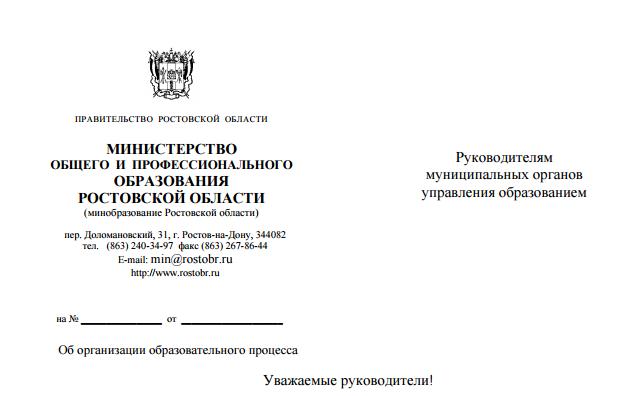 Во исполнение Указа Президента Российской Федерации от 02.04.2020 № 239 «О мерах по обеспечению санитарно-эпидемиологического благополучия населения на территории Российской Федерации в связи с распространением новой коронавирусной инфекции (COVID-19)», с учетом «Методических рекомендаций об организации образовательного процесса в 2019-2020 учебном году в условиях профилактики и предотвращения распространения новой коронавирусной инфекции в организациях, реализующих основные образовательные программы дошкольного и общего образования» (письмо Минпросвещения России от 08.04.2020 № ГД-161/04) и в связи с различной степенью готовности образовательных организаций и цифровой инфраструктуры к масштабному использованию электронного обучения с применением дистанционных технологий, многочисленными обращениями родителей по вопросам организации дистанционного обучения, министерство общего и профессионального образования Ростовской области рекомендует использовать дифференцированный подход к организации обучения по программам начального общего, основного общего, среднего общего образования до конца текущего учебного года в соответствии со следующим примерным алгоритмом. 1. Допускается корректировка рабочих программ по отдельным классам и предметам учебного плана, по курсам внеурочной деятельности с внесением соответствующих изменений в календарные учебные графики.2. Для 1-4 классов: 2.1. Допускается корректировка рабочих программ по всем предметам учебного плана, а также по курсам внеурочной деятельности, предусматривающая сокращение времени на изучение программного материала и реализацию программ внеурочной деятельности и их завершение 30 апреля 2020 года. 2.2. Решение о внесении изменений в календарный учебный график реализации основной образовательной программы начального общего образования и сроках и формах промежуточной аттестации обучающихся 2-4 классов принимается общеобразовательной организацией по согласованию с учредителем, оформляется решением педсовета (либо иного коллегиального органа управления общеобразовательной организации), приказом по общеобразовательной организации. 2.3. При выставлении годовых отметок за 2019-2020 учебный год необходимо максимально учитывать результаты завершенных в традиционной форме четвертей (триместров), не допуская возможного снижения результатов учебного года с учетом текущего контроля и промежуточной аттестации в условиях реализации образовательных программ начального общего образования с применением электронного обучения и дистанционных образовательных технологий. 2.4. При реализации основных образовательных программ начального общего образования с использованием дистанционных образовательных технологий в 1-4 классах необходимо минимизировать обращение к электронным и цифровым образовательным сервисам и платформам, работающим в on-linе режиме, обеспечить соблюдение требований СанПиН 2.4.2.2821-10 «Санитарно-эпидемиологические требования к условиям и организации обучения в общеобразовательных учреждениях» по продолжительности непрерывной работы с изображениями на мониторе компьютера или на планшете. 2.5. При корректировке рабочих программ по предметам учебного плана в 1-3 классах предусмотреть (при необходимости) перенос освоения части основной образовательной программы (изучение новых тем) текущего учебного года на следующий учебный год. 2.6. Минимизировать объем домашних заданий для обучающихся. 2.7. В мае т.г. и до начала летних каникул организовать с обучающимися 1-4 классов проведение с применением дистанционных технологий мероприятий воспитательного характера, включая мероприятия, посвященные 75-летию победы в Великой Отечественной войне, творческих конкурсов, проектов и т.д. (примеры в приложении № 1). 2.8. Максимально отражать проводимую работу, в том числе по организации обучения и воспитательной работы с применением дистанционных технологий, на сайтах общеобразовательных организаций и сайтах органов управления образованием. 3. Для 5-8 классов: 3.1. В течение апреля-мая т.г. (или до особых распоряжений с учетом санитарно-эпидемиологической ситуации) продолжается реализация основных образовательных программ основного общего (5-8 классы) образования с использованием дистанционных образовательных технологий.3.2. При реализации основных образовательных программ основного общего образования с использованием дистанционных образовательных технологий в 5-8 классах необходимо минимизировать обращение к электронным и цифровым образовательным сервисам и платформам, работающим в on-linе режиме, обеспечить соблюдение требований СанПиН 2.4.2.2821-10 «Санитарно-эпидемиологические требования к условиям и организации обучения в общеобразовательных учреждениях» по продолжительности непрерывной работы с изображениями на мониторе компьютера или на планшете. 3.3. Провести анализ и корректировку рабочих программ по предметам учебного плана в 5-8 классах, предусмотреть (при необходимости) перенос освоения части основной образовательной программы (изучение новых тем) текущего учебного года на следующий учебный год. 3.4. Минимизировать объем домашних заданий для обучающихся. 3.5. Предусмотреть возможность по ряду предметов учебного плана (музыка, технология, ИЗО, мировая художественная культура, обществознание, география, литература, история, биология и (или) др. на усмотрение образовательной организации) в апреле-мае включения в рабочую программу проектной деятельности, творческих заданий, исследовательской деятельности согласно тематике изучаемого материала по предмету (примеры в приложении № 1). 3.6. При выставлении годовых отметок за 2019-2020 учебный год максимально учитывать результаты завершенных в традиционной форме четвертей (триместров), не допуская возможного снижения результатов года с учетом текущего контроля и промежуточной аттестации в условиях реализации образовательных программ основного общего образования с применением электронного обучения и дистанционных образовательных технологий. 3.7. Максимально отражать проводимую работу, в том числе по организации обучения и воспитательной работы с применением дистанционных технологий, на сайтах общеобразовательных организаций и сайтах органов управления образованием. 4. Для 9, 11(12) классов: 4.1. Обеспечить в течение апреля-мая т.г. (или до особых распоряжений с учетом санитарно-эпидемиологической ситуации) реализацию в полном объеме образовательных программ основного общего (9 класс) и среднего общего (11(12) класс) образования по предметам, вошедшим в перечень для государственной итоговой аттестации, в форме электронного обучения с применением дистанционных технологий. 4.2. По предметам, не вошедшим в перечень для государственной итоговой аттестации по программам основного общего и среднего общего образования, допускается корректировка рабочих программ, предусматривающая сокращение времени на изучение программного материала и завершение их реализации 30 апреля 2020 года. 4.3. Решение о внесении изменений в календарный учебный график по реализации в 9, 11(12) классах программ по предметам, не вошедшим в перечень для государственной итоговой аттестации по программам основного общего и среднего общего образования, принимается общеобразовательной организацией посогласованию с учредителем, оформляется решением педсовета (либо иного коллегиального органа управления общеобразовательной организации), приказом по общеобразовательной организации). 4.4. При выставлении годовых отметок за 2019-2020 учебный год по предметам, не вошедшим в перечень для государственной итоговой аттестации по программам основного общего и среднего общего образования, необходимо максимально учитывать результаты завершенных в традиционной форме четвертей (триместров, полугодий), не допуская возможного снижения результатов учебного года с учетом текущего контроля в условиях реализации образовательных программ основного общего и среднего общего образования с применением электронного обучения и дистанционных образовательных технологий. 4.5. Обеспечить проведение ОГЭ (ГВЭ) по русскому языку и математике для обучающихся 9 классов, завершающих обучение по образовательным программам основного общего образования, в установленные сроки, после завершения учебного года. 5. Для 10 классов: 5.1. Обеспечить в течение апреля-мая т.г. (или до особых распоряжений с учетом санитарно-эпидемиологической ситуации) реализацию в полном объеме образовательных программ среднего общего (10 класс) образования по всем предметам учебного плана, кроме физической культуры и ОБЖ. 5.2. По физической культуре допускается корректировка рабочих программ, предусматривающая сокращение времени на изучение программного материала и завершение их реализации 30 апреля 2020 года. По ОБЖ допускается корректировка рабочих программ, предусматривающая реализацию практической части программы (учебные сборы) в сентябре 2020 года с сокращением их продолжительности до 3 дней. 5.3. Решение о внесении изменений в календарный учебный график по реализации в 10 классе программ по физической культуре и ОБЖ принимается общеобразовательной организацией по согласованию с учредителем, оформляется решением педсовета (либо иного коллегиального органа управления общеобразовательной организации), приказом по общеобразовательной организации. 5.4. При выставлении годовых отметок за 2019-2020 учебный год необходимо максимально учитывать результаты завершенных в традиционной форме периодов (триместров, полугодий), не допуская возможного снижения результатов учебного года с учетом текущего контроля и промежуточной аттестации в условиях реализации образовательных программ среднего общего образования с применением электронного обучения и дистанционных образовательных технологий.  Министр                                                                      Л.В. Балина